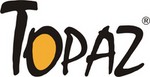 TERRAZZO KARO (SUNİ MERMER) TEK TABAKALI                         DIŞ MEKÂN 600x600x24mm DÖŞEME KAPLAMA MALZEMESİ VE UYGULANMASI İÇİN TEKNİK ŞARTNAMEGENEL:Terrazzo (suni mermer); agregası 1-17 mm arasında değişen doğal granit, mermer, bazalttan oluşan, içerisinde organik madde ihtiva etmeyen, bağlayıcı olarak CEM I PÇ 42.5 Portland çimento kullanılan, kompoze hammadde karışımı robotize otomatik preslerde 900 tonluk yüksek basınç altında sıkıştırılan ve su emme değerleri minimuma indirgenmiş tek tabakadan oluşan döşeme kaplama malzemesidir.Üretim sürecinde klasik olarak bilinen karonun üst tabakasındaki fazla suyu emdirmek için kullanılan kumlu alt tabakasına ihtiyaç duyulmadan, kalıp içerisinde bulunan harmandaki fazla su, birinci ve ikinci pres sırasında kalıbının altından özel filtre bezleri yardımıyla ve preslemeyi sağlayan üst baskı kafasından vakum yöntemi ile harmandan deşarj edilecektir. Bu yöntemler ile malzemenin yapısal kalitesi yükseltilmiş, içerisindeki su ve boşluk miktarı minimuma indirgenmiş olacaktır. Preslenmiş olan malzeme buhar odalarında kademeli olarak artırılan sıcaklık derecelerinde özel buhar kürlemesine tabi tutulacaktır. Buhar kürlemesi işleminden sonra elmas ve abrasiv taşlardan oluşan kademeli kalibrasyon ve silim aşamasından geçirilmiş olacaktır.MALZEME:Standart				: TS 213 – 2 EN 13748 – 2Presleme Basıncı			: 900 TonEbat					: 600 x 600 x 24 mm (Tek Tabakalı)Boyut ve Kalınlık Toleransı		: Kenar uzunluğu; ± % 0,1					  Birim kalınlığı; ± 0,5 mmKırılma Yükü Sınıfı 			: 30-3TEğilme Dayanımı			: 5,0 Mpa (Sınıf 3 – UT)Eğilmede Çekme Mukavemeti	: min. 5 N / mm²Aşınma Direnci			: ≤ 18 cm³ / 50 cm²Kütlece Su Emme Oranı		: ≤ % 5Yangına Dayanım Sınıfı		: A1TERRAZZO UYGULAMA:Uygulanacak olan malzeme döşeme süreci bitimine kadar düzgün bir zemine en fazla 2 palet üst üste konarak istiflenecek, üzeri su geçirmeyen ve yeterli havalandırma sağlayan malzeme ile örtülerek kapatılacaktır. Şantiyede bekletilen malzemenin muhtelif hasarlardan, toz, kir, kimyasal madde vb. gibi zarar verici maddelerden korunması yüklenici firma tarafından sağlanacaktır. Hasarlı ve kusurlu malzemeler işverene ek maliyet getirmeden yüklenici tarafından değiştirilecektir.Döşeme kaplama imalatı öncesinde mevcut beton döşeme yüzü temizlenecek, üzerine minimum 3cm kalınlıkta tesviye tabakası (1m³ yıkanmış ve elenmiş kum + 500kg çimento + 0,290m³ su) serilecek. Bu tesviye tabakasının imalat süreci tamamlandıktan yüzey tekrar toz, kir vs arındırılacaktır. Terrazzo karoların uygulama sürecinde ve uygulandıktan sonraki 48 saat içerisinde ortam sıcaklığı +5º C altına düşmemelidir. Terrazzo karolar TS EN 12004 C1TE (C: Çimento esaslı, 1: Standart performanslı, T: Kayma özelliği azaltılmış, E: Uzatılmış çalışma süresi) sınıfı belgeli yapıştırma harcı kullanılarak uygulanacaktır. Karo yapıştırma harcı kullanma talimatına uygun olarak hazırlanıp, hazırlanan harç karo ölçülerine uygun taraklı bir mala ile yüzeye uygulanacaktır. Taraklanan harca karolar maksimum 30 dakika içerisinde yapıştırılacaktır. Terrazzo karolar projede belirlenmiş kat kotlarına uyularak, terazisinde, ipinde ve kot farkı yaptırılmadan döşenecektir. Terrazzo karoların derz boşluğu bırakılarak döşenmesi tavsiye edilmektedir. Uygulama tamamlandıktan sonra, derz dolgu uygulaması minimum 24 saat beklendikten sonra yapılacaktır.  Kullanılacak derz dolgu Terrazzo Karo rengine uyumlu renkte olmak zorundadır. Uygulama esnasında kesim işi gerektiren karoların kesimi sulu sistem testere ile yapılacaktır. Bütün uygulama işlemleri tamamlandıktan sonra yüzey arap sabunu ile temizlenmelidir. Uygulama sonrası kullanımlarda malzemenin temizliği sadece arap sabunu ile gerçekleştirilecektir. KRİTERLERTS 213’DE İSTENEN DEĞERLERTS 213’DE İSTENEN DEĞERLERKRİTERLER2 Katmanlı Klasik KaroTek Katmanlı Suni Mermer PlakYüzey DüzgünlüğüAnma Boyutunun en fazla % 0,75 iAnma Boyutunun en fazla % 0,75 iYüzey Parlaklığı14 Gloss35 GlossSu EmmeEn çok %7En çok %5Eğilmede Çekme MukavemetiEn az 5 N/mm²En az 6 N/mm²Aşınmaya DayanıklılıkEn çok 25cm³/50cm²En çok 20cm³/50cm²Don Deneyinden Sonra Aşınmaya DayanıklılıkEn çok 21cm³/50cm²En çok 15cm³/50cm²